KEMENTERIAN AGAMA R.I.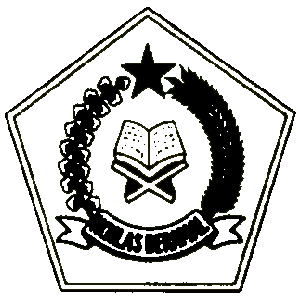 DIREKTORAT JENDERAL PENDIDIKAN ISLAMJln. Lapangan Banteng Barat Nomor 3 – 4Tlp. 021-3853449, 3812344 Fax 34833981, J A K A R T AWebsite:  www.pendis.kemenag.go.id Nomor	:  DJ.I/Dt.I.IV/HM.01/1982/2014			           Jakarta, 25 Agustus 2014Sifat	:  PentingLamp.	:   -Perihal 			:  Penundaan Kelulusan Peserta Beasiswa Studi  S3 Th. 2014   Dan Pencairan Dana Peserta BS Angakatan 2011-2012Kepada Yth.Rektor/Ketua/Pimpinan PTAIPara Direktur Pascasarjana Penyelenggara	    Beasiswa Studi (BS) Program S3 Kementerian Agama RIAssalamu ’alaikum Wr. Wb.Memperhatikan perkembangan penyelenggaraan kegiatan beasiswa studi (BS) pendidik dan tenaga kependidikan PTAI program S3 tahun anggaran 2014 di lingkungan Kementerian Agama RI, dengan ini kami sampaikan hal-hal terkait sebagai berikut:Jadwal pengumuman penetapan kelulusan peserta beasiswa studi (BS) program S3 Angakatan tahun 2014 yang sedianya diagendakan pada tanggal 25 Agustus 2014, ditunda menjadi tanggal 9 September 2014. Penundaan dilakukan karena data hasil seleksi dan usulan peserta dari PTP BS belum sepenuhnya sampai/diterima oleh Diktis;Proses pencairan beasiswa studi untuk angkatan 2011 dan 2012 telah dilakukan, akan tetapi mengalami penundaan pencairan dari jadwal yang direncanakan semula (Agustus) karena menyesuaikan dan memenuhi Peraturan terbaru Kementerian Keuangan RI, Nomor 81/PMK.05/2012 tentang Belanja Bantuan Sosial pada Kementerian Negara/Lembaga dan Surat Direktur Transformasi Perbendaharaan Nomor: S-751/PB.8/2014 tanggal 4 Juli 2014; PT Penyelenggara Beasiswa Studi (BS) Program S3 Angkatan 2011-2012 dimohon kerjasamanya untuk tetap memberikan pelayanan akademik dan administratif kepada semua peserta Beasiswa Studi dan kepada penerima bantuan Beasiswa Studi angkatan 2011-2012 diminta agar tetap aktif dan mengikuti jadwal perkuliahan sebagaimana mestinya sehingga dapat menyelesaikan studi dengan baik dan tepat waktu.  Untuk kepentingan hal tersebut, kami mohon bantuan Pimpinan PTAI dan PT. Penyelenggara Beasiswa Studi Angkatan 20110-2012 dapat menyampaikan perkembangan informasi ini kepada peserta beasiswa studi dan pihak-pihak yang terkait.Demikian, mohon maaf dan atas perhatian serta kerjasamanya kami sampaikan terima kasih. Wassalamu’alaikum Wr. Wb. An. Direktur Jenderal,Direktur Pendidikan Tinggi Islam						Ttd.Prof. Dr. Dede Rosyada, MANIP. 19571005 198703 1 003Tembusan Yth.	Direktur Jenderal Pendidikan Islam Kementerian Agama RI